Unit = R087 LO2Road Map:  Be able to plan the interactive multimedia productRoad Map:  Be able to plan the interactive multimedia productRoad Map:  Be able to plan the interactive multimedia productRoad Map:  Be able to plan the interactive multimedia productRoad Map:  Be able to plan the interactive multimedia productRoad Map:  Be able to plan the interactive multimedia productIn this unit you will investigate water on the land. The aims are as follows:LG1: KnowledgeLG2: ApplicationLG3: SkillsAssessment GradesIn this unit you will investigate water on the land. The aims are as follows:LG1: KnowledgeLG2: ApplicationLG3: SkillsIn this unit you will investigate water on the land. The aims are as follows:LG1: KnowledgeLG2: ApplicationLG3: SkillsIn this unit you will investigate water on the land. The aims are as follows:LG1: KnowledgeLG2: ApplicationLG3: SkillsIn this unit you will investigate water on the land. The aims are as follows:LG1: KnowledgeLG2: ApplicationLG3: SkillsIn this unit you will investigate water on the land. The aims are as follows:LG1: KnowledgeLG2: ApplicationLG3: SkillsThemesLearning Goals/Outcomes/ContentLearning Goals/Outcomes/ContentLearning Goals/Outcomes/Content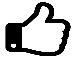 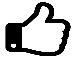 What is a mind map/ spider diagram?LG1: Describe the purpose of a mind map/spider diagram.LG1: Identify the content of a mind map/ spider diagram.LG2: Explain the advantages and usefulness of a spider diagram.LG3: Create a mind map/ spider diagram.LG1: Describe the purpose of a mind map/spider diagram.LG1: Identify the content of a mind map/ spider diagram.LG2: Explain the advantages and usefulness of a spider diagram.LG3: Create a mind map/ spider diagram.LG1: Describe the purpose of a mind map/spider diagram.LG1: Identify the content of a mind map/ spider diagram.LG2: Explain the advantages and usefulness of a spider diagram.LG3: Create a mind map/ spider diagram.What is an interpretation of client brief?How audience can be categorised?LG1: Understand what an interpretation of client brief is and includes.LG1: Understand how audience can be categorised.LG2: Describe the audience and purpose for a given brief.LG1: Understand what an interpretation of client brief is and includes.LG1: Understand how audience can be categorised.LG2: Describe the audience and purpose for a given brief.LG1: Understand what an interpretation of client brief is and includes.LG1: Understand how audience can be categorised.LG2: Describe the audience and purpose for a given brief.How do I plan my project?What is a Gannt Chart?LG1: Understand how to use a Gantt chart to plan a project.LG2: Create a Gannt Chart.LG3: Plan timings of a project using a Gannt chart.LG1: Understand how to use a Gantt chart to plan a project.LG2: Create a Gannt Chart.LG3: Plan timings of a project using a Gannt chart.LG1: Understand how to use a Gantt chart to plan a project.LG2: Create a Gannt Chart.LG3: Plan timings of a project using a Gannt chart.What is the difference between hardware and software?What is Copyright?Is there any other applicable legislation?LG1: Understand the difference between hardware and software.LG1: Understand the requirements of Copyright legislation when using secondary graphics.LG2: Identify hardware and software required to create interactive multimedia product.LG2: Collect suitable assets to create an interactive multimedia product. Include understanding of Copyright.LG1: Understand the difference between hardware and software.LG1: Understand the requirements of Copyright legislation when using secondary graphics.LG2: Identify hardware and software required to create interactive multimedia product.LG2: Collect suitable assets to create an interactive multimedia product. Include understanding of Copyright.LG1: Understand the difference between hardware and software.LG1: Understand the requirements of Copyright legislation when using secondary graphics.LG2: Identify hardware and software required to create interactive multimedia product.LG2: Collect suitable assets to create an interactive multimedia product. Include understanding of Copyright.What is a mood board and what does it include?How will a mood board help me to design a interactive multimedia product?LG1: Describe the purposes, uses and content of a mood board.LG2: Create mood board for a given purpose.LG1: Describe the purposes, uses and content of a mood board.LG2: Create mood board for a given purpose.LG1: Describe the purposes, uses and content of a mood board.LG2: Create mood board for a given purpose.What is a visualisation diagram?LG1: Describe the purposes, uses and content of a visualisation diagram.LG2: Create visualisation diagram for a given purposeLG1: Describe the purposes, uses and content of a visualisation diagram.LG2: Create visualisation diagram for a given purposeLG1: Describe the purposes, uses and content of a visualisation diagram.LG2: Create visualisation diagram for a given purposeWhat is a test plan?How will my test plan ensure my multimedia product works?LG1: Understand the important of creating a test plan.LG2: Create a test plan for a multimedia product.LG1: Understand the important of creating a test plan.LG2: Create a test plan for a multimedia product.LG1: Understand the important of creating a test plan.LG2: Create a test plan for a multimedia product.Assessment: CourseworkLG1: Knowledge of being able to plan the creation of a multimedia product .LG2: Application of knowledge of audience and purpose, suitability of graphics, Copyright, Gannt chart, visualisation diagram, mood board, test plan.LG3: Creating a mind map, mood board, Gannt chart, visualisation diagram and test plan. Decision making skills; are assets suitable for audience and purpose, has suitable hardware and software been selected, suitable timings in the Gannt chart, visualisation diagram.LG1: Knowledge of being able to plan the creation of a multimedia product .LG2: Application of knowledge of audience and purpose, suitability of graphics, Copyright, Gannt chart, visualisation diagram, mood board, test plan.LG3: Creating a mind map, mood board, Gannt chart, visualisation diagram and test plan. Decision making skills; are assets suitable for audience and purpose, has suitable hardware and software been selected, suitable timings in the Gannt chart, visualisation diagram.LG1: Knowledge of being able to plan the creation of a multimedia product .LG2: Application of knowledge of audience and purpose, suitability of graphics, Copyright, Gannt chart, visualisation diagram, mood board, test plan.LG3: Creating a mind map, mood board, Gannt chart, visualisation diagram and test plan. Decision making skills; are assets suitable for audience and purpose, has suitable hardware and software been selected, suitable timings in the Gannt chart, visualisation diagram.